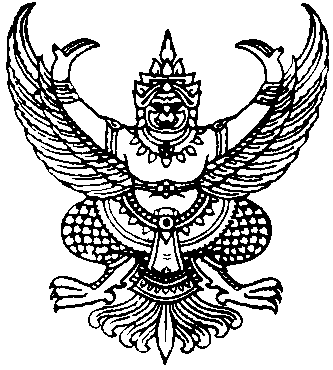 ประกาศองค์การบริหารส่วนตำบลเขาพระทองเรื่อง  สรุปผลการดำเนินการจัดซื้อจัดจ้างในรอบเดือน (สขร.1)  ประจำเดือน  ตุลาคม  2558…………………………………………………………………………………………………………เพื่อเป็นไปตามประกาศคณะกรรมการข้อมูลข่าวสารของทางราชการ  โดยให้หน่วยงานของรัฐจัดทำแบบสรุปผลการดำเนินการจัดซื้อจัดจ้างของหน่วยงานของรัฐเป็นรายเดือนทุกๆเดือน  ตามแบบฟอร์มที่กำหนดแนบท้ายประกาศคณะกรรมการข้อมูลข่าวสารของทางราชการโดยให้บริการข้อมูลข่าวสารต่างๆ เพื่อให้ประชาชนรับทราบ  นั้นดังนั้น  องค์การบริหารส่วนตำบลเขาพระทอง  จึงขอประกาศสรุปผลการดำเนินการจัดซื้อจัดจ้างในรอบเดือนตุลาคม  2558  เพื่อประชาสัมพันธ์ให้ทราบเผยแพร่โดยทั่วกันประกาศ    ณ    วันที่    5    เดือน     พฤศจิกายน     พ.ศ.   2558                                                               (ลงชื่อ)                                           (นายประดับ   หมื่นจร)                                         นายกองค์การบริหารส่วนตำบลเขาพระทองสรุปผลการดำเนินการจัดซื้อ/จัดจ้างในรอบเดือน  	ตุลาคม   2558ชื่อหน่วยงาน  องค์การบริหารส่วนตำบลเขาพระทอง- 2 -- 3 -ลำดับที่งานที่จัดซื้อหรือจัดจ้างวงเงินที่จะซื้อหรือจ้างราคากลางวิธีซื้อหรือจ้างรายชื่อผู้เสนอราคาและราคาที่เสนอเหตุผลที่คัดเลือกโดยสรุปเลขที่และวันที่ของสัญญาหรือข้อตกลงในการซื้อหรือจ้าง1จัดซื้อน้ำดื่มแบบกระป๋อง จำนวน 800 กระป๋อง ตั้งแต่วันที่ 1 ต.ค. 58 ถึงวันที่ 30 ก.ย.598,0008,000ตกลงราคานางจันทร์ฉาย  เทียมดวงแก้วเป็นผู้ที่มีคุณสมบัติถูกต้องตามเงื่อนไขวิธีตกลงราคา1/2559ลว. 1 ต.ค. 582จ้างเหมาบริการโครงการจัดทำแผนที่ภาษีและทะเบียนทรัพย์สิน งวด 1 ต.ค.58-31 มี.ค.59  45,00045,000ตกลงราคานายศุภชัย  หนูศรีเป็นผู้ที่มีคุณสมบัติถูกต้องตามเงื่อนไขวิธีตกลงราคา1/2559ลว. 1 ต.ค. 583จ้างเหมาบริการโครงการจ้างเหมาบริการพี่เลี้ยงเด็กศูนย์พัฒนาเด็กเล็ก งวด1ต.ค.58-31มี.ค.59 45,00045,000ตกลงราคานางสาวธัญญารัตน์  แก้วเรืองฤทธิ์เป็นผู้ที่มีคุณสมบัติถูกต้องตามเงื่อนไขวิธีตกลงราคา1/2559ลว. 1 ต.ค. 584จ้างเหมาบริการคนงานทั่วไปตำแหน่งรักษาความปลอดภัย(ยาม) ประจำปีงบประมาณ พ.ศ.255966,00066,000ตกลงราคานายสมพร  ชำนาญแป้นเป็นผู้ที่มีคุณสมบัติถูกต้องตามเงื่อนไขวิธีตกลงราคา1/2559ลว. 1 ต.ค. 585จัดซื้อน้ำมันเชื้อเพลิงและหล่อลื่น  สำหรับใช้กับรถจักรยานยนต์ส่วนกลาง(กองคลัง) หมายเลขทะเบียน คนจ 97 นครศรีธรรมราชและหมายเลขทะเบียน 1 กจ 5665 นครศรีธรรมราช ในการปฏิบัติงานขององค์การบริหารส่วนตำบลเขาพระทองประจำปีงบประมาณ พ.ศ.255915,00015,000ตกลงราคาหจก.กษิดิศออยล์เป็นผู้ที่มีคุณสมบัติถูกต้องตามเงื่อนไขวิธีตกลงราคา1/2559ลว. 1 ต.ค. 586จัดซื้อน้ำมันเชื้อเพลิงและหล่อลื่น  สำหรับใช้กับรถจักรยานยนต์ส่วนกลาง(กองช่าง) หมายเลขทะเบียน คขม 291 นครศรีธรรมราชและหมายเลขทะเบียน 1 กณ 8775 นครศรีธรรมราช ในการปฏิบัติงานขององค์การบริหารส่วนตำบลเขาพระทองประจำปีงบประมาณ พ.ศ.255945,00045,000ตกลงราคาหจก.กษิดิศออยล์เป็นผู้ที่มีคุณสมบัติถูกต้องตามเงื่อนไขวิธีตกลงราคา2/2559ลว. 1 ต.ค. 587จัดซื้อหนังสือพิมพ์วันที่ 1 ต.ค. 58-30 ก.ย.5957,55057,550ตกลงราคาร้านจินตนานางจินตนา  ลิมปวัฒนานนท์เป็นผู้ที่มีคุณสมบัติถูกต้องตามเงื่อนไขวิธีตกลงราคา2/2559ลว. 1 ต.ค. 588จ้างเหมาบริการโครงการเพิ่มประสิทธิภาพงานสารบรรณ(กองคลัง)งวด 1 ต.ค.58-31 มี.ค.59 45,00045,000ตกลงราคานางสาวกนกวรรณ  มากนุ่นเป็นผู้ที่มีคุณสมบัติถูกต้องตามเงื่อนไขวิธีตกลงราคา2/2559ลว. 1 ต.ค. 589จ้างเหมาบริการโครงการเพิ่มประสิทธิภาพการบริหารกองทุนหลักประกันสุขภาพตำบลเขาพระทอง งวด 1 ต.ค.58-31 มี.ค.5945,00045,000ตกลงราคานางสาวบุญเรือน   ไชยรักษาเป็นผู้ที่มีคุณสมบัติถูกต้องตามเงื่อนไขวิธีตกลงราคา2/2559ลว. 1 ต.ค. 58ลำดับที่งานที่จัดซื้อหรือจัดจ้างวงเงินที่จะซื้อหรือจ้างราคากลางวิธีซื้อหรือจ้างรายชื่อผู้เสนอราคาและราคาที่เสนอเหตุผลที่คัดเลือกโดยสรุปเลขที่และวันที่ของสัญญาหรือข้อตกลงในการซื้อหรือจ้าง10จ้างเหมาบุคคลตามโครงการจ้างเหมาบริการโครงการการแพทย์ฉุกเฉิน18,60018,600ตกลงราคานายทวีศักดิ์  กลับคุณเป็นผู้ที่มีคุณสมบัติถูกต้องตามเงื่อนไขวิธีตกลงราคา3/2559ลว. 1 ต.ค. 5811จ้างเหมาบริการโครงการเพิ่มประสิทธิภาพการบริหารจัดการระบบประปาหมู่บ้าน งวด 1 ต.ค.58-31 มี.ค.5945,00045,000ตกลงราคานายสุรเชษฐ์   ไข่คงเป็นผู้ที่มีคุณสมบัติถูกต้องตามเงื่อนไขวิธีตกลงราคา3/2559ลว. 1 ต.ค. 5812จัดซื้อน้ำมันเชื้อเพลิงและหล่อลื่น  สำหรับใช้กับรถยนต์ส่วนกลาง หมายเลขทะเบียน กจ 754 นครศรีธรรมราชและรถจักรยานยนต์ หมายเลขทะเบียน ขขข 917 นครศรีธรรมราช ในการปฏิบัติงานขององค์การบริหารส่วนตำบลเขาพระทองประจำปีงบประมาณ พ.ศ.255990,00090,000ตกลงราคาหจก.กษิดิศออยล์เป็นผู้ที่มีคุณสมบัติถูกต้องตามเงื่อนไขวิธีตกลงราคา3/2559ลว. 1 ต.ค. 5813จ้างเหมาบริการโครงการเพิ่มประสิทธิภาพงานสารบรรณ(กองช่าง)งวด 1ต.ค.58-31 มี.ค.5945,00045,000ตกลงราคานางสาวสุมลรัตน์  กำเนิดรักษาเป็นผู้ที่มีคุณสมบัติถูกต้องตามเงื่อนไขวิธีตกลงราคา4/2559ลว. 1 ต.ค. 5814จัดซื้อน้ำมันเชื้อเพลิงและหล่อลื่น  สำหรับใช้กับรถพยาบาลฉุกเฉิน หมายเลขทะเบียน ฒอ 2826 กรุงเทพมหานครและรถยนต์กู้ภัยเคลื่อนที่เร็ว อบต.เขาพระทอง หมายเลขทะเบียน บว 944 นครศรีธรรมราช ตามโครงการบริหารจัดการระบบบริการการแพทย์ฉุกเฉิน60,00060,000ตกลงราคาหจก.กษิดิศออยล์เป็นผู้ที่มีคุณสมบัติถูกต้องตามเงื่อนไขวิธีตกลงราคา4/2559ลว. 1 ต.ค. 5815จ้างเหมาตกแต่งเรือพระวัดทุ่งโชนพุทธาวาสจำนวน 1 ลำตามโครงการงานประเพณีชักพระ5,0005,000ตกลงราคานายจัด  ศรีสมโภชน์เป็นผู้ที่มีคุณสมบัติถูกต้องตามเงื่อนไขวิธีตกลงราคา2/2559ลว. 20 ต.ค. 5816จ้างเหมาตกแต่งเรือพระวัดโคกประดู่ จำนวน 1 ลำตามโครงการงานประเพณีชักพระ5,0005,000ตกลงราคานายไสว  ศิริชุมเป็นผู้ที่มีคุณสมบัติถูกต้องตามเงื่อนไขวิธีตกลงราคา3/2559ลว. 20 ต.ค. 5817จ้างเหมาตกแต่งเรือพระวัดเขาพระทอง จำนวน 1 ลำตามโครงการงานประเพณีชักพระ5,0005,000ตกลงราคานายสุพัฒ สิทธิศักดิ์เป็นผู้ที่มีคุณสมบัติถูกต้องตามเงื่อนไขวิธีตกลงราคา4/2559ลว. 20 ต.ค. 5818จ้างทำพวงมาลาดอกไม้สด จำนวน 1 พวง เพื่อใช้ร่วมถวายความจงรักภักดีในวันที่ 23 ตุลาคม 25581,5001,500ตกลงราคานางสาวชัชชญา  ปุณณารักษ์เป็นผู้ที่มีคุณสมบัติถูกต้องตามเงื่อนไขวิธีตกลงราคา4/2559ลว. 20 ต.ค. 58ลำดับที่งานที่จัดซื้อหรือจัดจ้างวงเงินที่จะซื้อหรือจ้างราคากลางวิธีซื้อหรือจ้างรายชื่อผู้เสนอราคาและราคาที่เสนอเหตุผลที่คัดเลือกโดยสรุปเลขที่และวันที่ของสัญญาหรือข้อตกลงในการซื้อหรือจ้าง19จ้างเหมาตกแต่งเรือพระวัดเขาลำปะ จำนวน1ลำตามโครงการงานประเพณีชักพระ5,0005,000ตกลงราคานายสุชาติ  มีเสนเป็นผู้ที่มีคุณสมบัติถูกต้องตามเงื่อนไขวิธีตกลงราคา5/2559ลว. 20 ต.ค. 5820จ้างเปลี่ยนถ่ายน้ำมันเครื่องและตรวจสภาพทั่วไปรถยนต์ส่วนกลางหมายเลขทะเบียน กจ 754 นครศรีธรรมราช จำนวน 1 คัน2,973.532,973.53ตกลงราคาบริษัท โตโยต้า เมืองคอน จำกัดเป็นผู้ที่มีคุณสมบัติถูกต้องตามเงื่อนไขวิธีตกลงราคา5/2559ลว. 22 ต.ค. 5821จัดจ้างสำรวจความพึงพอใจของประชาชนผู้รับบริการที่มีต่อองค์การบริหารส่วนตำบลเขาพระทอง จำนวน 5 งานบริการ25,00025,000ตกลงราคามหาวิทยาลัยทักษิณเป็นผู้ที่มีคุณสมบัติถูกต้องตามเงื่อนไขวิธีตกลงราคา6/2559ลว. 27 ต.ค. 5822จ้างซ่อมคอมพิวเตอร์ หมายเลขครุภัณฑ์ 416-43-0001 จำนวน 1 เครื่อง4,9904,990ตกลงราคาโซน-คอมนายจรูญ  พันธ์คงเป็นผู้ที่มีคุณสมบัติถูกต้องตามเงื่อนไขวิธีตกลงราคา7/2559ลว. 27 ต.ค. 5823จัดซื้ออาหารเสริม(นม)114,360.40114,360.40กรณีพิเศษหจก.นครแดรี่ พลัสเป็นผู้ที่มีคุณสมบัติถูกต้องตามเงื่อนไขวิธีกรณีพิเศษ1/2559ลว. 30 ต.ค. 5824จ้างเหมาบุคคลตามโครงการจ้างเหมาบริการโครงการการแพทย์ฉุกเฉินประจำปีงบประมาณ พ.ศ.2559200,400200,400ตกลงราคานายประทีป  ชูเกิดเป็นผู้ที่มีคุณสมบัติถูกต้องตามเงื่อนไขวิธีตกลงราคา5/2559ลว. 30 ต.ค. 58